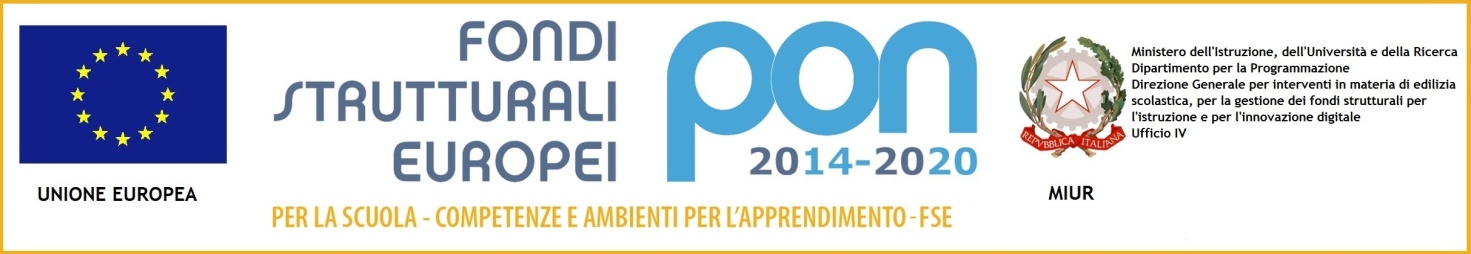 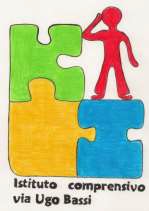 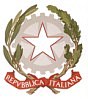 ISTITUTO SCOLASTICO COMPRENSIVO “VIA UGO BASSI”Via U. Bassi n° 30 - 62012 CIVITANOVA MARCHE -Tel. 0733 772163- Fax 0733 778446mcic83600n@istruzione.it    MCIC83600N@PEC.ISTRUZIONE.IT   www.iscviaugobassi.edu.itCod. fiscale: 93068500433  Cod. Meccanografico MCIC83600NMODELLO DI   P.D.P.PIANO DIDATTICO PERSONALIZZATOAnno  Scolastico  2019/2020Per allievi con Disturbi Specifici di Apprendimento certificati (DSA-Legge 170/2010)Per allievi con altri Bisogni Educativi Speciali (Dir. Min. 27/12/2012; C.M. n. 8 del  6/03/2013 e note successive):Altri Disturbi Evolutivi Specifici  certificati e non (ADHD, Disturbi del linguaggio, delle abilità non verbali, della coordinazione motoria; borderline cognitivo, disturbo lievi dello spettro autistico…)Condizioni non certificate e individuate dal Consiglio di classe (“Terza fascia”): Svantaggio socio-economico (situazioni famigliari difficili o conflittuali, seguite dai servizi sociali o da altri servizi, disoccupazione…); socio-culturale (deprivazione, disagio relazionale); linguistico-culturale (alunni di origine straniera e/o di recente immigrazione, minori che non vivono stabilmente con i genitori…); altro (condizioni che interferiscano significativamente con i processi di apprendimento)Alunno/a: ________________________________  Classe: ______________Coordinatore di classe/Team: ____________________________________________Referente/i  DSA/BES ___________________________________________________IL PDP viene compilato dal Consiglio di Classe solo nella parte che interessa.La compilazione del PDP è effettuata dopo un periodo di osservazione dell’allievo, entro la fine di novembre. Il PDP viene  deliberato dal Consiglio di classe/Team, firmato dai docenti e dalla famiglia.SEZIONE A (comune a tutti gli allievi con DSA e altri BES)Dati Anagrafici e Informazioni Essenziali di Presentazione dell’AllievoCognome e nome allievo/a:________________________________________Luogo di nascita: __________________________     Data___/ ____/ _______Lingua madre: __________________________________________________Eventuale bilinguismo: ___________________________________________INDIVIDUAZIONE DELLA SITUAZIONE DI BISOGNO EDUCATIVO SPECIALE DA PARTE DI:SERVIZIO SANITARIO-  Diagnosi / Relazione: rilasciata da Ente pubblico:   _______________________________________________________Oppure Servizio Privato (In attesa di ratifica e certificazione da parte del Servizio Sanitario Nazionale ):____________________________________________________Redatta da: ________________________________            in data ___ /___ / ____ALTRO SERVIZIO - Documentazione presentata alla scuola Redatta da: ___________________ in data ___ /___ / ____ (relazione da allegare)CONSIGLIO DI CLASSE/TEAM DOCENTI  -Relazione      Redatta in data ___ /___ / ____ (relazione da allegare)INFORMAZIONI SPECIFICHE DESUNTE DAI DOCUMENTI SOPRAINDICATI
___________________________________________________________________
___________________________________________________________________GENERALI FORNITE DALLA FAMIGLIA / ENTI AFFIDATARI (ad esempio percorso scolastico pregresso, ripetenze …)______________________________________________________________________________________________________________________________________SEZIONE B –  PARTE I    (allievi con DSA e con Disturbi Evolutivi Specifici) Descrizione delle abilità e dei comportamenti
DIDATTICA PER LE LINGUE STRANIERENota:attribuire maggiore rilevanza allo sviluppo delle abilità orali rispetto a quelle scritte.N.B.: la dispensa deve esser richiesta nella certificazione, confermata dalla famiglia e approvata dal Consiglio di Classe. L’esonero totale è consigliabile venga evitato.Note di interesse (adattamenti grafici, riduzione dei contenuti, ecc.):……………………………………………………………………………………………………………………………………………………………………………………………………………………………………………………………………………………………………………………………………………………………………………………………………………………………………………………………………………………………………………………………………………………SEZIONE B -PARTE II Allievi con altri Bisogni Educativi Speciali  (BES “Terza Fascia”- Area dello svantaggio socio-economico, linguistico e culturale)GRIGLIA DI OSSERVAZIONESEZIONE C -  (comune a tutti gli allievi con DSA e altri BES)C.1 Osservazione di Ulteriori Aspetti SignificativiC. 2 PATTO EDUCATIVO Si concorda con la famiglia e lo studente:  Nelle attività di studio l’allievo: è seguito da un Tutor nelle discipline: ______________________________con cadenza:    □ quotidiana  	□ bisettimanale    □ settimanale    □ quindicinale è seguito da familiariricorre all’aiuto di  compagniutilizza strumenti compensativialtro  ………………………………………………………………………………..………………………………………………………………………………..………………………………………………………………………………..Strumenti da utilizzare  nel lavoro a casa strumenti informatici (pc, videoscrittura con correttore ortografico,…)tecnologia di sintesi vocaleappunti scritti al pc registrazioni digitalimateriali multimediali (video, simulazioni…)testi semplificati e/o ridottifotocopie schemi e mappealtro  ………………………………………………………………………………..………………………………………………………………………………..………………………………………………………………………………..Attività  scolastiche individualizzate programmate attività di recuperoattività di consolidamento e/o di potenziamentoattività di laboratorioattività di classi aperte (per piccoli gruppi)attività curriculari all’esterno dell’ambiente scolasticoattività di carattere culturale, formativo, socializzante altro  ………………………………………………………………………………..………………………………………………………………………………..………………………………………………………………………………..SEZIONE D: INTERVENTI EDUCATIVI E DIDATTICI D.1: Strategie di personalizzazione/individualizzazioneTAB. MISURE DISPENSATIVE, STRUMENTI COMPENSATIVI, STRATEGIE DIDATTICHESEZIONE E: Quadro riassuntivo degli strumenti compensativi e delle misure dispensative -  parametri e criteri per la verifica/valutazione INDICAZIONI  GENERALI PER LA VERIFICA/VALUTAZIONE  Valutare per formare (per orientare il processo di insegnamento-apprendimento)Valorizzare il processo di apprendimento dell’allievo e non valutare solo il prodotto/risultatoPredisporre verifiche scalariProgrammare e concordare con l’alunno le verifichePrevedere verifiche orali a compensazione di quelle scritte (soprattutto per la lingua straniera) ove necessarioFar usare strumenti e mediatori didattici nelle prove sia scritte sia oraliFavorire un clima di classe sereno e tranquillo, anche dal punto di vista dell’ambiente fisico (rumori, luci…)Rassicurare sulle conseguenze delle valutazioniPROVE SCRITTEPredisporre verifiche scritte accessibili, brevi, strutturate, scalari Facilitare la decodifica della consegna e del testoValutare tenendo conto maggiormente del contenuto che della formaIntrodurre prove informatizzateProgrammare tempi più lunghi per l’esecuzione delle provePROVE ORALIGestione dei tempi nelle verifiche oraliValorizzazione del contenuto nell’esposizione orale, tenendo conto di eventuali difficoltà espositivePIANO DI LAVORO INDIVIDUALIZZATO/PER PICCOLO GRUPPONella classe è presente l’insegnante di sostegno per n._____ ore.Si programma un intervento individualizzato/ un intervento per piccolo gruppo per n._____ore , nelle seguenti discipline:______________________________Obiettivi Educativi Trasversali: migliorare la relazione con gli altri ai fini di una maggiore integrazionemigliorare la stima di sè ………………………………………Obiettivi didattici trasversali:Sviluppare le capacità di lavoro autonomoSviluppare potenziare le capacità di attenzione e concentrazione Sviluppare le abilità di lettura Sviluppare le abilità di ascoltoSviluppare le abilità di comunicazione ed espressioneSviluppare le abilità di comprensioneSviluppare le abilità logicheSviluppare le abilità di produzione orale e scrittaContenuti e obiettivi: □Si fa riferimento alle programmazioni didattiche delle varie discipline con richiesta di obiettivi          Minimi per le seguenti discipline:……………………………………………………………………..Il presente piano annuale individualizzato potrà variare nel corso dell’anno in conseguenza delle esigenze espresse dall’alunno e del consiglio di classe.Le parti coinvolte si impegnano a rispettare quanto condiviso e concordato, nel presente PDP, per il successo formativo dell'alunno.FIRMA DEI DOCENTIFIRMA DEI GENITORI________________________________________________________________________, li ___________IL DIRIGENTE SCOLASTICO						________________________________DIAGNOSISPECIALISTICA(dati rilevabili, se presenti,  nella diagnosi)OSSERVAZIONE IN CLASSE(dati rilevati direttamente dagli insegnanti)OSSERVAZIONE IN CLASSE(dati rilevati direttamente dagli insegnanti)OSSERVAZIONE IN CLASSE(dati rilevati direttamente dagli insegnanti)OSSERVAZIONE IN CLASSE(dati rilevati direttamente dagli insegnanti)LETTURALETTURALETTURALETTURALETTURA……………………………………………………………………………………………………………………………………………………………………………………………………….VELOCITÀMolto lentaLentaScorrevoleMolto lentaLentaScorrevoleMolto lentaLentaScorrevole……………………………………………………………………………………………………………………………………………………………………………………………………..CORRETTEZZAAdeguataNon adeguata (ad esempio confonde/inverte/sostituisce omette   lettere o sillabe) indicare:…………..……………………………………………………………………………………AdeguataNon adeguata (ad esempio confonde/inverte/sostituisce omette   lettere o sillabe) indicare:…………..……………………………………………………………………………………AdeguataNon adeguata (ad esempio confonde/inverte/sostituisce omette   lettere o sillabe) indicare:…………..……………………………………………………………………………………………………………………………………………………………………………………………………………………………………………………………………………………………COMPRENSIONEScarsaEssenzialeGlobaleCompleta-analiticaScarsaEssenzialeGlobaleCompleta-analiticaScarsaEssenzialeGlobaleCompleta-analiticaSCRITTURASCRITTURASCRITTURASCRITTURASCRITTURA…………………………………………………………………………………………………………………………………………………………………………………………………………………………………………………………….SOTTODETTATURACorretta Poco corretta ScorrettaCorretta Poco corretta ScorrettaCorretta Poco corretta Scorretta…………………………………………………………………………………………………………………………………………………………………………………………………………………………………………………………….SOTTODETTATURATIPOLOGIA ERRORITIPOLOGIA ERRORITIPOLOGIA ERRORI…………………………………………………………………………………………………………………………………………………………………………………………………………………………………………………………….SOTTODETTATURAFonologiciFoneticiFonologiciFoneticiFonologiciFonetici……………………………………………………………………………………………………………………………………………………………………………………………………………………………………………………………………………………………………………………………………………………………………………………………………………………………………………………………………………………………………………………………………………………………………………………………………………………………………………………………………………………………………………………………………………………………………………………….PRODUZIONE AUTONOMA/ADERENZA CONSEGNAADERENZA CONSEGNAADERENZA CONSEGNA……………………………………………………………………………………………………………………………………………………………………………………………………………………………………………………………………………………………………………………………………………………………………………………………………………………………………………………………………………………………………………………………………………………………………………………………………………………………………………………………………………………………………………………………………………………………………………………….PRODUZIONE AUTONOMA/SpessoTalvoltaMai……………………………………………………………………………………………………………………………………………………………………………………………………………………………………………………………………………………………………………………………………………………………………………………………………………………………………………………………………………………………………………………………………………………………………………………………………………………………………………………………………………………………………………………………………………………………………………………….PRODUZIONE AUTONOMA/CORRETTA STRUTTURA MORFO-SINTATTICACORRETTA STRUTTURA MORFO-SINTATTICACORRETTA STRUTTURA MORFO-SINTATTICA……………………………………………………………………………………………………………………………………………………………………………………………………………………………………………………………………………………………………………………………………………………………………………………………………………………………………………………………………………………………………………………………………………………………………………………………………………………………………………………………………………………………………………………………………………………………………………………….PRODUZIONE AUTONOMA/SpessoTalvoltaMai……………………………………………………………………………………………………………………………………………………………………………………………………………………………………………………………………………………………………………………………………………………………………………………………………………………………………………………………………………………………………………………………………………………………………………………………………………………………………………………………………………………………………………………………………………………………………………………….PRODUZIONE AUTONOMA/CORRETTA STRUTTURA TESTUALE (narrativo, descrittivo, regolativo …)CORRETTA STRUTTURA TESTUALE (narrativo, descrittivo, regolativo …)CORRETTA STRUTTURA TESTUALE (narrativo, descrittivo, regolativo …)……………………………………………………………………………………………………………………………………………………………………………………………………………………………………………………………………………………………………………………………………………………………………………………………………………………………………………………………………………………………………………………………………………………………………………………………………………………………………………………………………………………………………………………………………………………………………………………….PRODUZIONE AUTONOMA/SpessoTalvoltaMai……………………………………………………………………………………………………………………………………………………………………………………………………………………………………………………………………………………………………………………………………………………………………………………………………………………………………………………………………………………………………………………………………………………………………………………………………………………………………………………………………………………………………………………………………………………………………………………….PRODUZIONE AUTONOMA/CORRETTEZZA ORTOGRAFICACORRETTEZZA ORTOGRAFICACORRETTEZZA ORTOGRAFICA……………………………………………………………………………………………………………………………………………………………………………………………………………………………………………………………………………………………………………………………………………………………………………………………………………………………………………………………………………………………………………………………………………………………………………………………………………………………………………………………………………………………………………………………………………………………………………………….PRODUZIONE AUTONOMA/AdeguataParzialeNon adeguata……………………………………………………………………………………………………………………………………………………………………………………………………………………………………………………………………………………………………………………………………………………………………………………………………………………………………………………………………………………………………………………………………………………………………………………………………………………………………………………………………………………………………………………………………………………………………………………….PRODUZIONE AUTONOMA/USO PUNTEGGIATURAUSO PUNTEGGIATURAUSO PUNTEGGIATURA……………………………………………………………………………………………………………………………………………………………………………………………………………………………………………………………………………………………………………………………………………………………………………………………………………………………………………………………………………………………………………………………………………………………………………………………………………………………………………………………………………………………………………………………………………………………………………………….PRODUZIONE AUTONOMA/AdeguataParziale Non  adeguataGRAFIAGRAFIAGRAFIAGRAFIAGRAFIA………………………………………………………………………………………………………………………………………………………………………………………………………………………………………………………………………………………………………………………………………………….LEGGIBILELEGGIBILELEGGIBILELEGGIBILE………………………………………………………………………………………………………………………………………………………………………………………………………………………………………………………………………………………………………………………………………………….SìPocoNoNo………………………………………………………………………………………………………………………………………………………………………………………………………………………………………………………………………………………………………………………………………………….TRATTOTRATTOTRATTOTRATTO………………………………………………………………………………………………………………………………………………………………………………………………………………………………………………………………………………………………………………………………………………….PremutoLeggeroRipassatoIncertoLOGICA E CALCOLOLOGICA E CALCOLOLOGICA E CALCOLOLOGICA E CALCOLOLOGICA E CALCOLO………………………………………………………………………………………………………………………………………………………………………………………………Difficoltà visuospazialispessotalvoltamai………………………………………………………………………………………………………………………………………………………………………………………………Recupero di fatti numerici (es: tabelline)raggiuntoparzialenon raggiunto………………………………………………………………………………………………………………………………………………………………………………………………Automatizzazione dell’algoritmo proceduraleraggiuntoparzialenon raggiunto………………………………………………………………………………………………………………………………………………………………………………………………………………………………………………Errori di processamento numerico (aspetti cardinali e ordinali,   corrispondenza tra numero e quantità, val. posizionale)spessotalvoltamai…………………………………………………………………………………………………………………………………………………………………………………………………………………………………………….Uso degli algoritmi di base del calcolo – quattro operaz. (scritto e a mente)adeguataparzialenon adeguato…………………………………………………………………………………………………………………………………………………………………………………………………………………………………………….Capacità di problem solvingadeguataparzialenon adeguata…………………………………………………………………………………………………………………………………………………………………………………………………………………………………………….Comprensione del testo di un problemaadeguataparziale non adeguata…………………………………………………………………………………………………………………………………………………………………………………………………………………………………………….conoscere le figure geometricheadeguataparziale non adeguataLa diagnosi prevede la dispensa  dalle lingue straniere(dispensa dalla valutazione nelle prove scritte)	SÌNOLa famiglia ha richiesto la dispensa(dispensa dalla valutazione nelle prove scritte)	SÌNOA seguito di una concorde valutazione del Consiglio di Classe/team docentiL’alunno/a è dispensato/a dalla valutazione nelle prove scritte delle seguenti lingue straniere:________________________________________________________________________________________________________________A partire dal_______________________________                                                                                                        (indicare la data del certificato pervenuto in corso d’anno)A seguito di una concorde valutazione del Consiglio di Classe/team docentiL’alunno/a è dispensato/a dalla valutazione nelle prove scritte delle seguenti lingue straniere:________________________________________________________________________________________________________________A partire dal_______________________________                                                                                                        (indicare la data del certificato pervenuto in corso d’anno)A seguito di una concorde valutazione del Consiglio di Classe/team docentiL’alunno/a è dispensato/a dalla valutazione nelle prove scritte delle seguenti lingue straniere:________________________________________________________________________________________________________________A partire dal_______________________________                                                                                                        (indicare la data del certificato pervenuto in corso d’anno)ALTRE CARATTERISTICHE DEL PROCESSO DI APPRENDIMENTOALTRE CARATTERISTICHE DEL PROCESSO DI APPRENDIMENTOALTRE CARATTERISTICHE DEL PROCESSO DI APPRENDIMENTOALTRE CARATTERISTICHE DEL PROCESSO DI APPRENDIMENTO(Dati rilevabili se presenti nella diagnosi o riferiti dalla famiglia o dall’ordine di scuola precedente)OSSERVAZIONE IN CLASSE(dati rilevati direttamente dagli insegnanti)OSSERVAZIONE IN CLASSE(dati rilevati direttamente dagli insegnanti)OSSERVAZIONE IN CLASSE(dati rilevati direttamente dagli insegnanti)PROPRIETÀ  LINGUISTICAPROPRIETÀ  LINGUISTICAPROPRIETÀ  LINGUISTICAPROPRIETÀ  LINGUISTICAdifficoltà nella strutturazione della frasedifficoltà nel reperimento lessicaledifficoltà nell’esposizione oraledifficoltà nella strutturazione della frasedifficoltà nel reperimento lessicaledifficoltà nell’esposizione oraledifficoltà nella strutturazione della frasedifficoltà nel reperimento lessicaledifficoltà nell’esposizione oraleMEMORIAMEMORIAMEMORIAMEMORIADifficoltà nel memorizzare: categorizzazioni  formule, strutture grammaticali, algoritmi (tabelline, nomi, date …) sequenze e procedure  Difficoltà nel memorizzare: categorizzazioni  formule, strutture grammaticali, algoritmi (tabelline, nomi, date …) sequenze e procedure  Difficoltà nel memorizzare: categorizzazioni  formule, strutture grammaticali, algoritmi (tabelline, nomi, date …) sequenze e procedure  ATTENZIONEATTENZIONEATTENZIONEATTENZIONEattenzione visuo-spaziale selettivaintensivaattenzione visuo-spaziale selettivaintensivaattenzione visuo-spaziale selettivaintensivaAFFATICABILITA’AFFATICABILITA’AFFATICABILITA’AFFATICABILITA’SìpocaNoPRASSIEPRASSIEPRASSIEPRASSIEdifficoltà di esecuzionedifficoltà di pianificazionedifficoltà di programmazione e progettazionedifficoltà di esecuzionedifficoltà di pianificazionedifficoltà di programmazione e progettazionedifficoltà di esecuzionedifficoltà di pianificazionedifficoltà di programmazione e progettazioneALTROALTROALTROALTROINDICATORI      DIDATTICIPARAMETRI DI VALUTAZIONEPARAMETRI DI VALUTAZIONEPARAMETRI DI VALUTAZIONEPARAMETRI DI VALUTAZIONEPARAMETRI DI VALUTAZIONESIA VOLTENOALTROPUNTO DI FORZAPUNTO DI FORZALettura scorrevoleLettura lentaLettura stentataScrittura leggibileScrittura poco leggibileScrittura non leggibileRaggiuntoParzialeNon raggiuntoALTROPUNTO DI FORZAPUNTO DI FORZACompetenza logico-matematica:(inserire la lettera nella sezione scelta)
A) Uso delle quattro operazioni:addizione sottrazionemoltiplicazionedivisioneB) Conoscere le principali      figure geometriche
C) Comprensione del testo di un problema
D) Capacità di organizzare le informazioni
E) Capacità di trovare una soluzioneINDICATORI  EDUCATIVIPARAMETRI DI VALUTAZIONEPARAMETRI DI VALUTAZIONEPARAMETRI DI VALUTAZIONEPARAMETRI DI VALUTAZIONEPARAMETRI DI VALUTAZIONEPARAMETRI DI VALUTAZIONESIA VOLTENOALTROPUNTO DI FORZAPUNTO DI FORZAE’ in grado di rispettare le regoleÈ. in grado mantenere l’attenzione durante le spiegazioniSvolge regolarmente i compiti a casaComprende le consegne proposte Esegue le consegne che gli vengono proposte in classeFa domande pertinenti all’insegnanteINDICATORI EDUCATIVIPARAMETRI DI VALUTAZIONEPARAMETRI DI VALUTAZIONEPARAMETRI DI VALUTAZIONEPARAMETRI DI VALUTAZIONEPARAMETRI DI VALUTAZIONEPARAMETRI DI VALUTAZIONESIA VOLTENOALTROPUNTO DI FORZAPUNTO DI FORZAPresta attenzione ai richiami dell’insegnante/educatoreRiesce a stare fermo nel proprio bancoMostra  tolleranza alla frustrazione con comportamenti adeguatiReagisce con aggressività alle provocazioni dei compagniPartecipa alle attività scolastichePartecipa alle attività di gioco/ricreativeViene escluso dai compagni dalle attività scolasticheViene escluso dai compagni dalle attività di gioco/ricreativePorta a scuola i materiali necessari alle attività scolasticheHa  cura dei materiali per le attività scolastiche (propri e della scuola)Dimostra  fiducia nelle proprie capacitàMostra  coordinazione motoria rispetto all’età cronologicaSono presenti difficoltà nelle relazioni con la famigliaMOTIVAZIONE MOTIVAZIONE MOTIVAZIONE MOTIVAZIONE MOTIVAZIONE MOTIVAZIONE Partecipazione al dialogo educativoMolto  AdeguataMolto  AdeguataAdeguataPoco AdeguataNon adeguataConsapevolezza delle proprie difficoltà Molto  AdeguataMolto  AdeguataAdeguataPoco AdeguataNon adeguataConsapevolezza dei propri punti di forzaMolto  AdeguataMolto  AdeguataAdeguataPoco AdeguataNon adeguataAutostimaMolto  AdeguataMolto  AdeguataAdeguataPoco AdeguataNon adeguataATTEGGIAMENTI E COMPORTAMENTI RISCONTRABILI A SCUOLAATTEGGIAMENTI E COMPORTAMENTI RISCONTRABILI A SCUOLAATTEGGIAMENTI E COMPORTAMENTI RISCONTRABILI A SCUOLAATTEGGIAMENTI E COMPORTAMENTI RISCONTRABILI A SCUOLAATTEGGIAMENTI E COMPORTAMENTI RISCONTRABILI A SCUOLAATTEGGIAMENTI E COMPORTAMENTI RISCONTRABILI A SCUOLARegolarità frequenza scolasticaMolto  AdeguataAdeguataAdeguataPoco AdeguataNon adeguataAccettazione e rispetto delle regoleMolto  AdeguataAdeguataAdeguataPoco AdeguataNon adeguataRispetto degli impegni Molto  AdeguataAdeguataAdeguataPoco AdeguataNon adeguataAccettazione consapevole degli strumenti compensativi e delle misure dispensativeMolto  AdeguataAdeguataAdeguataPoco AdeguataNon adeguataAutonomia nel lavoro Molto  AdeguataAdeguataAdeguataPoco AdeguataNon adeguataSTRATEGIE UTILIZZATE DALL’ALUNNO NELLO STUDIOSTRATEGIE UTILIZZATE DALL’ALUNNO NELLO STUDIOSTRATEGIE UTILIZZATE DALL’ALUNNO NELLO STUDIOSTRATEGIE UTILIZZATE DALL’ALUNNO NELLO STUDIOSTRATEGIE UTILIZZATE DALL’ALUNNO NELLO STUDIOSTRATEGIE UTILIZZATE DALL’ALUNNO NELLO STUDIO Sottolinea, identifica parole chiave … EfficaceEfficaceEfficaceDa potenziareDa potenziare Costruisce schemi, mappe o  diagrammiEfficaceEfficaceEfficaceDa potenziareDa potenziareUtilizza strumenti informatici (computer, correttore ortografico, software …)EfficaceEfficaceEfficaceDa potenziareDa potenziare Usa strategie di memorizzazione   (immagini, colori, riquadrature …) EfficaceEfficaceEfficaceDa potenziareDa potenziareAltro ……………………………………………………………………………………………………………………………………….DISCIPLINA o AMBITO DISCIPLINAREMISURE DISPENSATIVESTRUMENTI COMPENSATIVISTRATEGIE DIDATTICHEINCLUSIVEOBIETTIVI DISCIPLINARI PERSONALIZZATIse necessari(conoscenze/competenze)PARAMETRIDI VALUTAZIONEMATERIA……………….Firma docente:……………….MATERIA……………….Firma docente:……………….MATERIA……………….Firma docente:……………….MATERIA……………….Firma docente:……………….MATERIA……………….Firma docente:……………….MATERIA………………Firma docente:………………MATERIA……………….Firma docente:……………….MISURE DISPENSATIVE (legge 170/10 e linee guida 12/07/11)E INTERVENTI DI INDIVIDUALIZZAZIONEDispensa dalla lettura ad alta voce in classeDispensa dall’uso dei quattro caratteri di scrittura nelle prime fasi dell’apprendimento Dispensa dall’uso del corsivo e dello stampato minuscolo Dispensa dalla scrittura sotto dettatura di testi e/o appuntiDispensa dal ricopiare testi o espressioni matematiche dalla lavagna Dispensa dallo studio mnemonico delle tabelline, delle forme verbali, delle poesie Dispensa dall’utilizzo di tempi standard Riduzione delle consegne senza modificare gli obiettiviDispensa da un eccessivo carico di compiti con riadattamento e riduzione delle pagine da studiare, senza modificare gli obiettiviDispensa dalla sovrapposizione di compiti e interrogazioni di più  materie Dispensa parziale dallo studio della lingua straniera in forma scritta, che verrà valutata in percentuale minore rispetto all’orale non considerando errori ortografici e di spelling Integrazione dei libri di testo con appunti su supporto registrato, digitalizzato o cartaceo stampato  sintesi vocale, mappe, schemi, formulariAccordo sulle modalità e i tempi delle verifiche scritte con possibilità di utilizzare supporti multimediali Accordo sui tempi e sulle modalità delle interrogazioni Nelle verifiche, riduzione e adattamento del numero degli esercizi senza modificare gli obiettivi Nelle verifiche scritte, utilizzo di domande a risposta multipla e (con possibilità di completamento e/o arricchimento con una  discussione orale);  riduzione al minimo delle domande a risposte aperte Lettura delle consegne degli esercizi e/o fornitura, durante le verifiche, di prove su supporto digitalizzato leggibili dalla sintesi vocale Parziale sostituzione o completamento delle verifiche scritte con prove orali consentendo l’uso di schemi riadattati e/o mappe durante l’interrogazione Controllo, da parte dei docenti, della gestione del diario (corretta trascrizione di compiti/avvisi)Valutazione dei procedimenti e non dei calcoli nella risoluzione dei problemiValutazione del contenuto e non degli errori ortograficiAAltroSTRUMENTI COMPENSATIVI (legge 170/10 e linee guida 12/07/11)Utilizzo di computer della scuola quando disponibile oppure computer personaleUtilizzo di programmi di video-scrittura con correttore ortografico (anche per le lingue straniere)Utilizzo di risorse audio (file audio digitali, audiolibri…). Utilizzo di schemi, tabelle, mappe e diagrammi di flusso come supporto durante compiti e verifiche scritteUtilizzo di   formulari e di schemi e/o mappe delle varie discipline scientifiche come supporto durante compiti e verifiche scritteUtilizzo di mappe e schemi durante le interrogazioni, eventualmente anche su supporto digitalizzato (presentazioni multimediali), per facilitare il recupero delle informazioni Utilizzo di dizionari digitali (cd rom, risorse on line)Utilizzo di software didattici e compensativi (free e/o commerciali) Organizzare i contenuti didattici in sezioni brevi.Intercalare alle sezioni didattiche momenti di recupero, rinforzo, riformulazione, lavoro individuale, ecc.Mostrare accoglienza motivazionale durante le interrogazioni o richieste di intervento.Nelle interrogazioni evitare formulazioni lunghe o contorte. Quindi consegne/domande orali brevi (per evitare lo smarrimento nella sequenza lunga).Consegne scritte brevi e che limitino il procedere spaziale alto-basso, destra-sinistra es. schemi, items a risposta multipla, ecc. (ovvero l’inseguimento visivo e la memorizzazione di sequenze).Permettere al ragazzo di comprendere un testo scritto anche attraverso la lettura dell’adulto (genitori, insegnanti) oltre che con l’ausilio di strumenti compensativi come il registratore e la sintesi vocale.Valorizzare le prestazioni intuitive.Privilegiare la qualità sulla quantità.Porre il compito richiesto (difficoltà, obiettivo, concetto, prestazione) in sequenze non lunghe, onde evitare la variabile sequenziale.Collegare gli apprendimenti a esperienze stimolanti e significative per il ragazzo.Per le materie di studio creare delle mappe concettuali lineariUtilizzare strumenti compensativi come la linea dei numeri, le tabelline, la calcolatrice, sintesi vocale, registratore (per ascoltarla propria performance)Evitare la copiatura alla lavagna se il bambino trova difficoltà Nelle verifiche scritte, utilizzo di domande a risposta multipla e (con possibilità di completamento e/o arricchimento con una discussione orale);  riduzione al minimo delle domande a risposte aperteLettura delle consegne degli esercizi e/o fornitura, durante le verifiche, di prove su supporto digitalizzato leggibili dalla sintesi vocaleControllo periodico della gestione del diario (corretta trascrizione di compiti/avvisi)Per le prove e le attività logico-matematiche organizzare il testo del problema in segmenti graduati ognuno dei quali ha la sua domanda.Nelle verifiche dare prove graduate per livelli, valutando il lavoro svolto dal ragazzo.PROPOSTE DI ADEGUAMENTI-ARRICCHIMENTI  DELLA DIDATTICA “PER LA CLASSE” IN RELAZIONE AGLI STRUMENTI/STRATEGIE INTRODOTTI PER L’ALLIEVO CON BESPROPOSTE DI ADEGUAMENTI-ARRICCHIMENTI  DELLA DIDATTICA “PER LA CLASSE” IN RELAZIONE AGLI STRUMENTI/STRATEGIE INTRODOTTI PER L’ALLIEVO CON BESStrumenti/strategie di potenziamento-compensazione  scelti per l’allievoProposte di modifiche per la classeDisciplinaModalitàModalitàModalitàITALIANOSTORIAGEGRAFIASCIENZEMATEMATICASCIENZE MOTORIEINGLESESECONDA LINGUAMUSICAMUSICATECNOLOGIACOGNOME E NOMEDISCIPLINAFIRMA